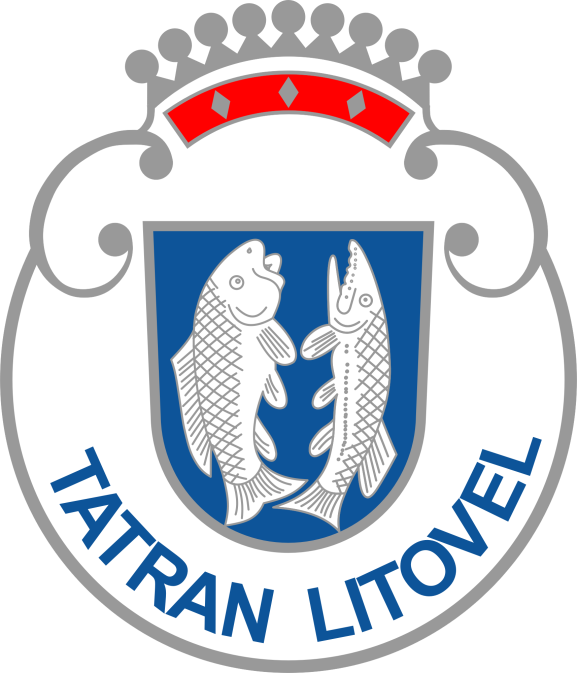 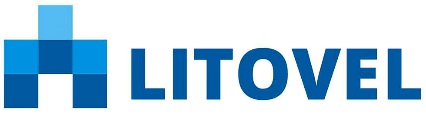 Šachový oddíl Tatran Litovel pořádá,za spolupráce města Litovel a ČUS, V. ročník turnaje o Stříbrnou věž města Litovle, zároveň 2. turnaj série GP mládeže ŠSOK 2021/22. Turnaj bude též hraný jako KP v rapid šachu mládeže do 14 let.Termín:	 sobota  9. dubna 2022Místo: 		Městský sál Záložna, nám. Přemysla Otakara.Kategorie: 	H, D 10 – hráči nar. 2012 a mladší 		H, D 12 – hráči nar. 2010 a mladší		H, D 14 – hráči nar. 2008 a mladší 		H, D 18 – hráči nar. 2004 a mladší	Open bez rozdílu věku pro hráče i doprovody mládežníkůKategorie do 10, 12 a 14 let budou hrané jako postupový KP na MČR mládeže v rapid šachu. Hrací systém:	švýcarský na 7 kol a 2 x 20 minut, s čekací dobou 20 minut na partii.		Open na 9 kol a 2x12min + 3 s/tahPomocné hodnocení při rovnosti bodů: střední Buchholz, Buchholz, S-B, progres, los.Pravidla: 	Hraje se podle Pravidel šachu FIDE. Nepřípustný tah se trestá		přidáním dvou minut ve prospěch soupeře, partie je prohraná po dokončení třetího		nepřípustného tahu týmž hráčem v téže partii.Výsledky budou započteny na LOK v rapid šachu.Harmonogram: 8:15 - 9:45 hod. prezentace  10:00 - 15:45 hod. zahájení, 1.-7. kolo  16:00 hod. předpokládané zakončeníStartovné: 	Mládež: 80 Kč, v termínu přihlášení hráči registrovaní v ŠSOK jako aktivní, 100 Kč ostatní. 		Open: 120 Kč.Pořadatel si vyhrazuje právo v tomto turnaji omezit počet účastníků dle	kapacity sálů, o přijetí přihlášky v případě uzavření listiny rozhoduje datum přihlášky.Podmínka účasti: hráči registrovaní i neregistrovaní, přihlášení v termínu. Nepřihlášeníúčastníci turnaje zaplatí ke startovnému přirážku 30 Kč a přivezou jednu soupravu a jednyšachové hodiny na každého lichého hráče.Ředitel turnaje: Martin Hampl, email: hampl@hajdo.cz , 773 623 328Rozhodčí turnaje: Radomír KolářNámitková komise: bude stanovena před zahájením turnajeObčerstvení: bufet zajištěn po dobu turnaje.Doprava: Parkovací plocha vyhrazena na části náměstí.Z nádraží ČD Litovel - město nebo z autobusového nádraží – 10 minut pěškyCeny: nejlepší hráči každé kategorie „Stříbrné věže města Litovle“, diplomy, a věcnéceny pro všechny účastníky. V Openu finanční ceny 2000, 1500 a 1000 Kč. Ostatní věcné ceny. Finanční ceny v Openu platí při účasti minimálně 35 účastníků, při větší účasti budou finanční ceny adekvátně přidány pro další místa v pořadí. Přihlášky: do 2. dubna 2022, pomocí registračního formuláře umístěného na webovýchstránkách www.sachy.tatranlitovel.cz . V přihlášce uveďte příjmení, jméno, datum narození a oddíl. Upozornění: za děti zodpovídá po celou dobu turnaje doprovod starší 18 let.Městský sál má kapacitu 130 účastníků. Souběžně proběhne na přilehlém náměstí zahájeníturistické sezóny, takže bude možno rozhlasem zvát zájemce o šachy a naopak účastníciturnaje či jejich doprovody mohou využít nabídky kulturních a sportovních akcí turistů.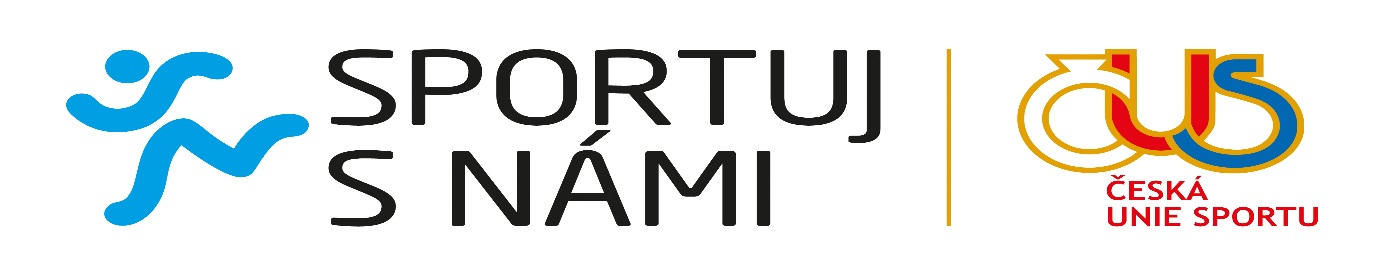 